申込日　　　　　　年　　　　月　　　日東京大学ハラスメント相談所　リーフレット・カード・ポスター　申込用紙下記の通り、申し込みます。宛先※学内便の宛先をお書きください。※学内便の宛先をお書きください。※学内便の宛先をお書きください。※学内便の宛先をお書きください。担当者名内線番号内線番号E-Mailアドレス【NEW！】リーフレット（A4三つ折り）2019年7月改訂和英両面印刷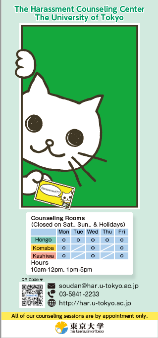 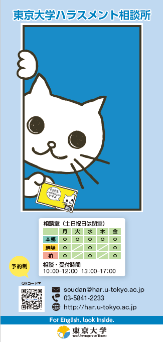 【外側】　　　　　　　　　　　　【内側】和英両面印刷【外側】　　　　　　　　　　　　【内側】和英両面印刷【外側】　　　　　　　　　　　　【内側】和英両面印刷【外側】　　　　　　　　　　　　【内側】【NEW！】リーフレット（A4三つ折り）2019年7月改訂部部部部カード（名刺サイズ）2018年10月改訂和英両面印刷　【表】　　　　　　　　　　　　　　　【裏】　　　　　　　　　　　　　　　　　　　　　　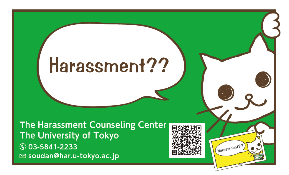 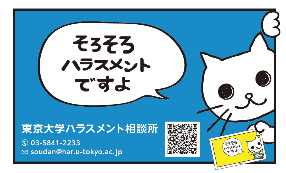 和英両面印刷　【表】　　　　　　　　　　　　　　　【裏】　　　　　　　　　　　　　　　　　　　　　　和英両面印刷　【表】　　　　　　　　　　　　　　　【裏】　　　　　　　　　　　　　　　　　　　　　　和英両面印刷　【表】　　　　　　　　　　　　　　　【裏】　　　　　　　　　　　　　　　　　　　　　　カード（名刺サイズ）2018年10月改訂部部部部ポスター（A２サイズ）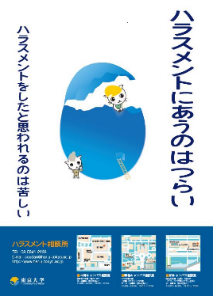 ポスター（A２サイズ）枚枚ポスター（A２サイズ）部部